Lesson 4.2a Homework Practice: Linear/Nonlinear FunctionsDetermine if the functions below are linear or nonlinear.  EXPLAIN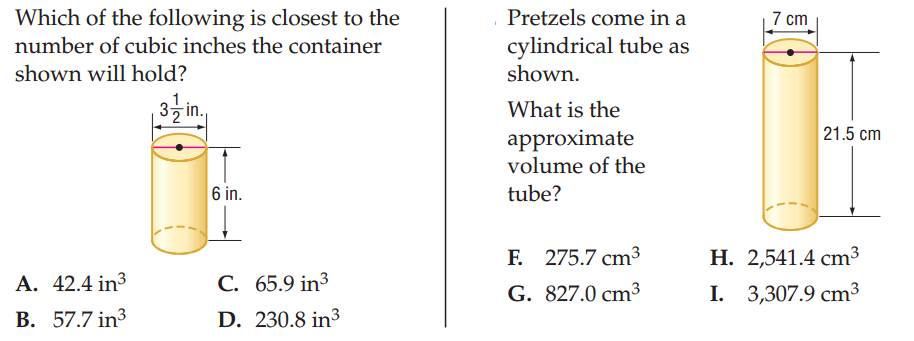 #1) #2)#3)#4)#5)#6)#7)#8.)#9)10.) y = ¾ x + 111.) xy = 1012.) y = + 313.) 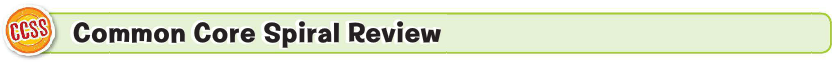 13.) 13.) 